Residenzstadt Neustrelitz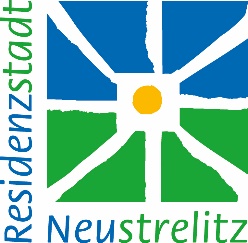 Bereich Kultur und StädtepartnerschaftenMarkt 117235 NeustrelitzVerwendungsnachweisAngaben über bewilligte sonstige Zuwendungen aus öffentlichen MittelnSachberichtDarstellung der durchgeführten Maßnahmen, unter anderem Beginn, Maßnahmendauer, Abschluss, Erfolg und Auswirkungen der Maßnahme, Teilnehmer/ Besucher, Ergebnisse/Kennzahlen, Nachhaltigkeit, Publizitäts- und öffentlichkeitswirksame Maßnahmen mit Hinweis auf die Förderung, Presseartikel - Bei Publikationen ist ein Belegexemplar einzureichen.Darstellung der Abweichungen, der im Zuwendungsbescheid zu Grunde liegenden Planungen (Maßnahmen, Einnahmen und Ausgaben)(Bei Bedarf bitte Extrablatt als Anlage beifügen.)Zahlenmäßiger Nachweis**der gesamten Einnahmen und Ausgaben des Projektes in chronologischer Reihenfolge (entsprechend der Gliederung des verbindlichen Finanzierungsplans)Ausgaben und Einnahmen nach Art und zeitlicher Reihenfolge entsprechend dem Finanzierungsplan aufgelistet werden müssen. Aus der Belegliste müssen sowohl Rechnungsdatum, Rechnungsnummer, Rechnungsaussteller sowie das Zahlungsdatum und der Empfänger oder Einzahler und Gegenstand und Einzelbetrag jeder Zahlung ersichtlich sein.(Bei Bedarf bitte Ergänzungsblatt verwenden.)** Die Einnahmen und Ausgaben sind nach dem Finanzierungsplan summarisch zu gliedern. Soweit die Möglichkeit zum Vorsteuerabzug nach § 15 Umsatzsteuergesetzt besteht, sind nur die Entgelte (Preise ohne Umsatzsteuer) nachzuweisen.Es wird bestätigt, dass die Ausgaben notwendig waren, dass wirtschaftlich und sparsam verfahren worden ist, die Angaben mit den Büchern oder Belegen übereinstimmen und die in den Belegen enthaltenen Angaben sachlich und rechnerisch richtig sind.Die Originalbelege sowie alle sonst mit der Förderung zusammenhängenden Unterlagen werden 5 Jahre nach Vorlage des Verwendungsnachweises aufbewahrt, sofern nicht nach steuerrechtlichen oder anderen Vorschriften eine längere Aufbewahrungsfrist bestimmt ist._______________________________            _____________________________________Ort, Datum					     Rechtsverbindliche Unterschrift der zur						     rechtsgeschäftlichen Vertretung befugten						     Person/en/ Stempel						     ____________________________________						     (in Druckschrift wiederholen)	Datum des ZuwendungsbescheidesProjektnummerZuwendungsempfängerInMaßnahmentitelHöhe der Zuwendung der Residenzstadt Neustrelitz in EuroFinanzierungart (bitte ankreuzen)FestbetragsfinanzierungAnteilsfinanzierungZuwendungsgeberInVerwendungszweckBetrag in EuroFinanzierungsartBeleg-NummerfortlaufendArt der Ausgabe/EinnahmeBeleg-datum Zahlungs-datumZahlungsempfängerGrund der ZahlungEinnahmenin EuroAusgaben in EuroAbschluss amSumme der Ausgaben in EuroSumme der Einnahmen in EuroEigenanteil in EuroEinsparungen in EuroMehrausgaben in EuroAnlagen